               	                                          						                              ZLÍNSKÝ KRAJSKÝ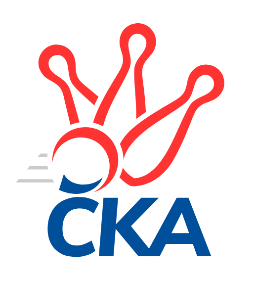  KUŽELKÁŘSKÝ SVAZ                                                                                               Zlín   15.10.2022ZPRAVODAJ ZLÍNSKÉHO KRAJSKÉHO PŘEBORU2022-20234. kolo TJ Kelč	- SC Bylnice	5:3	2571:2515	7.0:5.0	14.10. TJ Gumárny Zubří	- TJ Valašské Meziříčí C	7:1	2643:2483	10.0:2.0	14.10. KK Kroměříž B	- KK Camo Slavičín A	2:6	2281:2431	3.5:8.5	14.10. TJ Jiskra Otrokovice B	- TJ Bojkovice Krons	2:6	2551:2719	3.0:9.0	15.10. TJ Sokol Machová 	- KC Zlín C	6:2	2682:2636	7.0:5.0	15.10. KK Camo Slavičín B	- VKK Vsetín B	8:0	       kontumačně		15.10. KC Zlín C	- VKK Vsetín B	6:2	2676:2542	8.0:4.0	8.10.Tabulka družstev:	1.	TJ Kelč	4	4	0	0	23.0 : 9.0 	28.0 : 20.0 	 2537	8	2.	TJ Gumárny Zubří	4	3	0	1	22.0 : 10.0 	33.0 : 15.0 	 2639	6	3.	KC Zlín C	4	3	0	1	22.0 : 10.0 	29.5 : 18.5 	 2684	6	4.	KK Camo Slavičín A	4	3	0	1	19.0 : 13.0 	28.5 : 19.5 	 2566	6	5.	SC Bylnice	4	2	1	1	19.0 : 13.0 	25.0 : 23.0 	 2560	5	6.	TJ Valašské Meziříčí C	4	2	0	2	17.0 : 15.0 	26.5 : 21.5 	 2588	4	7.	TJ Bojkovice Krons	4	1	1	2	13.0 : 19.0 	25.5 : 22.5 	 2634	3	8.	VKK Vsetín B	3	1	0	2	8.0 : 16.0 	11.0 : 25.0 	 2516	2	9.	KK Camo Slavičín B	4	1	0	3	14.0 : 18.0 	25.0 : 23.0 	 2490	2	10.	TJ Sokol Machová	4	1	0	3	12.0 : 20.0 	18.0 : 30.0 	 2593	2	11.	KK Kroměříž B	4	1	0	3	10.0 : 22.0 	13.0 : 35.0 	 2232	2	12.	TJ Jiskra Otrokovice B	3	0	0	3	5.0 : 19.0 	13.0 : 23.0 	 2412	0Program dalšího kola:5. kolo21.10.2022	pá	17:00	TJ Bojkovice Krons - KK Camo Slavičín B	21.10.2022	pá	17:00	TJ Gumárny Zubří - KK Kroměříž B	21.10.2022	pá	18:00	KC Zlín C - TJ Kelč	21.10.2022	pá	19:00	VKK Vsetín B - TJ Sokol Machová 	22.10.2022	so	16:00	KK Camo Slavičín A - TJ Jiskra Otrokovice B	22.10.2022	so	17:30	SC Bylnice - TJ Valašské Meziříčí C		 TJ Kelč	2571	5:3	2515	SC Bylnice	Antonín Plesník	 	 222 	 215 		437 	 1:1 	 448 	 	208 	 240		Lubomír Zábel	Zdeněk Chvatík	 	 237 	 202 		439 	 1:1 	 422 	 	205 	 217		Michal Pecl	Pavel Chvatík	 	 214 	 214 		428 	 1:1 	 443 	 	236 	 207		Josef Bařinka	Petr Pavelka	 	 209 	 189 		398 	 0:2 	 448 	 	221 	 227		Alois Beňo	Miroslav Pavelka	 	 213 	 223 		436 	 2:0 	 368 	 	186 	 182		Stanislav Horečný	Tomáš Vybíral	 	 218 	 215 		433 	 2:0 	 386 	 	194 	 192		Ondřej Novákrozhodčí: Miroslav Pavelka	 TJ Gumárny Zubří	2643	7:1	2483	TJ Valašské Meziříčí C	Ludmila Satinská	 	 217 	 242 		459 	 2:0 	 446 	 	212 	 234		Petr Cahlík	Martin Štěpánek	 	 235 	 237 		472 	 2:0 	 396 	 	217 	 179		František Fojtík *1	Miroslav Macháček	 	 206 	 214 		420 	 2:0 	 385 	 	194 	 191		Jiří Hrabovský	Ota Adámek	 	 235 	 226 		461 	 2:0 	 410 	 	200 	 210		Radek Olejník	Radek Vetyška	 	 218 	 225 		443 	 2:0 	 407 	 	214 	 193		Miloslav Plesník	Jiří Satinský	 	 202 	 186 		388 	 0:2 	 439 	 	237 	 202		Miroslav Volekrozhodčí:  Vedoucí družstevstřídání: *1 od 1. hodu Petr Jandík	 KK Kroměříž B	2281	2:6	2431	KK Camo Slavičín A	František Nedopil *1	 	 187 	 182 		369 	 0.5:1.5 	 376 	 	187 	 189		Rudolf Fojtík	Oldřich Křen	 	 156 	 181 		337 	 0:2 	 406 	 	211 	 195		Karel Kabela	Lenka Haboňová	 	 214 	 212 		426 	 2:0 	 423 	 	212 	 211		Čestmír Pekárek	Martin Novotný	 	 170 	 191 		361 	 0:2 	 397 	 	196 	 201		Richard Ťulpa	Stanislav Poledňák	 	 198 	 216 		414 	 1:1 	 396 	 	203 	 193		Radek Rak	Viktor Vaculík	 	 187 	 187 		374 	 0:2 	 433 	 	208 	 225		Libor Pekárekrozhodčí: Pavel Vyskočilstřídání: *1 od 51. hodu Josef Vaculík	 TJ Jiskra Otrokovice B	2551	2:6	2719	TJ Bojkovice Krons	Pavel Jurásek	 	 243 	 208 		451 	 0:2 	 476 	 	244 	 232		Jan Lahuta	Jitka Bětíková	 	 206 	 198 		404 	 0:2 	 451 	 	229 	 222		Jakub Lahuta	Lukáš Sabák	 	 233 	 204 		437 	 2:0 	 432 	 	229 	 203		Michal Ondrušek	Hana Jonášková	 	 210 	 239 		449 	 1:1 	 429 	 	224 	 205		Radomír Kozáček	Martin Růžička	 	 193 	 214 		407 	 0:2 	 449 	 	232 	 217		David Hanke	Kateřina Ondrouchová	 	 211 	 192 		403 	 0:2 	 482 	 	237 	 245		Jiří Kafkarozhodčí: Barbora Divílková st.	 TJ Sokol Machová 	2682	6:2	2636	KC Zlín C	Eliška Hrančíková	 	 251 	 232 		483 	 1:1 	 451 	 	217 	 234		Lenka Nováčková	Josef Benek	 	 194 	 195 		389 	 0:2 	 453 	 	215 	 238		Petr Mňačko	Roman Škrabal	 	 226 	 222 		448 	 2:0 	 434 	 	216 	 218		Jaroslav Trochta	Vlastimil Brázdil	 	 231 	 245 		476 	 2:0 	 440 	 	213 	 227		Pavla Žádníková	Roman Hrančík	 	 268 	 229 		497 	 2:0 	 408 	 	214 	 194		Karolina Toncarová	Milan Dovrtěl	 	 206 	 183 		389 	 0:2 	 450 	 	228 	 222		Pavel Struhařrozhodčí: Husek Bohuslav	 KK Camo Slavičín B		8:0		VKK Vsetín Brozhodčí:  Vedoucí družstev	 KC Zlín C	2676	6:2	2542	VKK Vsetín B	Lenka Nováčková	 	 245 	 245 		490 	 2:0 	 444 	 	237 	 207		Martin Kovács	Jaroslav Trochta	 	 223 	 212 		435 	 2:0 	 393 	 	191 	 202		Jiří Plášek	Karolina Toncarová	 	 196 	 210 		406 	 0:2 	 438 	 	209 	 229		Petr Foltýn	Pavel Struhař	 	 260 	 210 		470 	 2:0 	 355 	 	174 	 181		Tomáš Hnátek	Pavla Žádníková *1	 	 204 	 191 		395 	 0:2 	 474 	 	252 	 222		Vlastimil Kancner	Petr Mňačko	 	 237 	 243 		480 	 2:0 	 438 	 	208 	 230		Miroslav Kubíkrozhodčí:  Vedoucí družstevstřídání: *1 od 51. hodu Marek RumanPořadí jednotlivců:	jméno hráče	družstvo	celkem	plné	dorážka	chyby	poměr kuž.	Maximum	1.	Jakub Pekárek 	KK Camo Slavičín A	479.00	309.8	169.3	1.8	2/3	(493)	2.	Roman Hrančík 	TJ Sokol Machová 	471.83	309.5	162.3	1.8	3/3	(511)	3.	Petr Mňačko 	KC Zlín C	471.00	321.5	149.5	3.8	2/3	(498)	4.	Jan Lahuta 	TJ Bojkovice Krons	468.50	316.3	152.2	3.8	3/3	(495)	5.	Lenka Nováčková 	KC Zlín C	464.67	314.7	150.0	1.8	3/3	(490)	6.	Jiří Kafka 	TJ Bojkovice Krons	457.00	312.5	144.5	4.5	2/3	(482)	7.	Vlastimil Brázdil 	TJ Sokol Machová 	452.50	306.8	145.7	3.7	3/3	(485)	8.	Ludmila Satinská 	TJ Gumárny Zubří	452.25	312.8	139.5	3.5	2/2	(459)	9.	Pavel Struhař 	KC Zlín C	452.00	309.0	143.0	6.2	3/3	(470)	10.	Pavla Žádníková 	KC Zlín C	451.33	316.3	135.0	4.0	3/3	(466)	11.	Vlastimil Kancner 	VKK Vsetín B	449.00	307.5	141.5	5.0	2/2	(474)	12.	Jaroslav Trochta 	KC Zlín C	449.00	308.0	141.0	7.2	3/3	(467)	13.	Martin Štěpánek 	TJ Gumárny Zubří	448.50	309.5	139.0	3.8	2/2	(472)	14.	Pavel Chvatík 	TJ Kelč	447.33	310.0	137.3	7.0	3/3	(473)	15.	Miloslav Plesník 	TJ Valašské Meziříčí C	446.67	311.3	135.3	8.7	3/3	(484)	16.	Jiří Hrabovský 	TJ Valašské Meziříčí C	445.67	311.2	134.5	7.7	3/3	(502)	17.	Josef Bařinka 	SC Bylnice	445.33	311.8	133.5	4.7	3/3	(463)	18.	Eliška Hrančíková 	TJ Sokol Machová 	444.67	295.2	149.5	5.0	3/3	(483)	19.	Miroslav Volek 	TJ Valašské Meziříčí C	443.50	300.8	142.8	5.5	2/3	(457)	20.	Jiří Satinský 	TJ Gumárny Zubří	443.50	304.5	139.0	6.8	2/2	(479)	21.	David Hanke 	TJ Bojkovice Krons	442.50	315.0	127.5	6.0	2/3	(449)	22.	Robert Řihák 	KK Camo Slavičín B	442.00	301.7	140.3	5.7	3/3	(466)	23.	Libor Pekárek 	KK Camo Slavičín A	441.50	296.5	145.0	6.5	2/3	(450)	24.	Alois Beňo 	SC Bylnice	440.83	302.7	138.2	4.0	3/3	(450)	25.	Petr Cahlík 	TJ Valašské Meziříčí C	440.00	305.0	135.0	4.5	2/3	(446)	26.	Lubomír Zábel 	SC Bylnice	436.17	300.0	136.2	4.8	3/3	(448)	27.	Miroslav Macháček 	TJ Gumárny Zubří	436.17	301.2	135.0	7.0	2/2	(458)	28.	Miloš Jandík 	TJ Valašské Meziříčí C	436.00	291.3	144.8	4.5	2/3	(465)	29.	Tomáš Stodůlka 	TJ Gumárny Zubří	435.75	292.5	143.3	5.5	2/2	(451)	30.	Pavel Jurásek 	TJ Jiskra Otrokovice B	434.50	300.0	134.5	7.0	2/3	(451)	31.	Zdeněk Chvatík 	TJ Kelč	434.33	296.2	138.2	7.8	3/3	(445)	32.	Jakub Lahuta 	TJ Bojkovice Krons	431.67	294.0	137.7	7.7	3/3	(451)	33.	Milan Dovrtěl 	TJ Sokol Machová 	431.00	299.8	131.2	7.2	3/3	(469)	34.	Michal Petráš 	KK Camo Slavičín B	430.67	298.3	132.3	8.7	3/3	(450)	35.	Petr Pavelka 	TJ Kelč	430.33	292.5	137.8	6.7	3/3	(484)	36.	Radomír Kozáček 	TJ Bojkovice Krons	427.67	303.3	124.3	9.0	3/3	(459)	37.	Jaroslav Slováček 	SC Bylnice	427.25	293.0	134.3	6.0	2/3	(439)	38.	Radek Olejník 	TJ Valašské Meziříčí C	427.17	290.0	137.2	5.0	3/3	(485)	39.	Jozef Kundrata 	TJ Bojkovice Krons	424.75	295.5	129.3	9.5	2/3	(437)	40.	Michal Ondrušek 	TJ Bojkovice Krons	423.33	303.7	119.7	8.3	3/3	(432)	41.	Miroslav Kubík 	VKK Vsetín B	422.50	312.0	110.5	6.0	2/2	(438)	42.	Karolina Toncarová 	KC Zlín C	420.33	289.0	131.3	9.3	3/3	(449)	43.	Ota Adámek 	TJ Gumárny Zubří	420.00	294.8	125.2	7.0	2/2	(461)	44.	Tomáš Vybíral 	TJ Kelč	419.33	294.8	124.5	6.2	3/3	(437)	45.	Stanislav Horečný 	SC Bylnice	418.00	290.7	127.3	6.3	3/3	(449)	46.	Petr Peléšek 	KK Camo Slavičín A	418.00	291.5	126.5	7.0	2/3	(445)	47.	Martin Kovács 	VKK Vsetín B	417.00	294.5	122.5	6.5	2/2	(444)	48.	Ondřej Fojtík 	KK Camo Slavičín B	416.00	291.5	124.5	10.0	2/3	(442)	49.	Dušan Tománek 	KK Camo Slavičín B	415.00	297.5	117.5	11.0	2/3	(430)	50.	Richard Ťulpa 	KK Camo Slavičín A	414.50	283.5	131.0	3.2	3/3	(456)	51.	Antonín Plesník 	TJ Kelč	414.33	288.5	125.8	7.8	3/3	(438)	52.	Miroslav Macega 	TJ Jiskra Otrokovice B	413.50	277.0	136.5	6.5	2/3	(444)	53.	Petr Hanousek 	KK Camo Slavičín B	413.33	291.7	121.7	9.0	3/3	(461)	54.	Radek Rak 	KK Camo Slavičín A	412.83	297.3	115.5	7.3	3/3	(452)	55.	Ondřej Novák 	SC Bylnice	410.50	289.0	121.5	8.5	2/3	(435)	56.	Jiří Plášek 	VKK Vsetín B	408.50	298.5	110.0	10.0	2/2	(424)	57.	Rudolf Fojtík 	KK Camo Slavičín A	406.83	290.5	116.3	7.8	3/3	(459)	58.	Lenka Haboňová 	KK Kroměříž B	405.17	280.3	124.8	8.5	2/2	(426)	59.	Michael Divílek  st.	TJ Jiskra Otrokovice B	404.50	302.5	102.0	13.0	2/3	(419)	60.	Petr Jandík 	TJ Valašské Meziříčí C	403.00	287.0	116.0	9.5	2/3	(410)	61.	Viktor Vaculík 	KK Kroměříž B	402.33	278.5	123.8	9.8	2/2	(416)	62.	Rostislav Studeník 	KK Camo Slavičín B	402.00	281.5	120.5	8.5	2/3	(428)	63.	Martin Růžička 	TJ Jiskra Otrokovice B	401.00	284.0	117.0	9.5	2/3	(407)	64.	Stanislav Poledňák 	KK Kroměříž B	399.00	285.3	113.8	9.0	2/2	(414)	65.	Kateřina Ondrouchová 	TJ Jiskra Otrokovice B	398.00	286.3	111.7	9.3	3/3	(426)	66.	Josef Benek 	TJ Sokol Machová 	396.00	281.0	115.0	10.3	3/3	(420)	67.	Hana Jonášková 	TJ Jiskra Otrokovice B	392.00	270.5	121.5	10.5	2/3	(449)	68.	Ondřej Masař 	SC Bylnice	391.00	264.0	127.0	11.0	2/3	(406)	69.	Miroslav Pavelka 	TJ Kelč	390.83	278.7	112.2	9.3	3/3	(436)	70.	Tomáš Hnátek 	VKK Vsetín B	387.00	283.5	103.5	15.5	2/2	(419)	71.	Lukáš Sabák 	TJ Jiskra Otrokovice B	386.00	256.0	130.0	10.5	2/3	(437)	72.	Jitka Bětíková 	TJ Jiskra Otrokovice B	371.00	253.5	117.5	11.0	2/3	(404)	73.	Oldřich Křen 	KK Kroměříž B	370.50	271.5	99.0	12.5	2/2	(388)	74.	Jakub Pavlištík 	TJ Sokol Machová 	370.00	278.5	91.5	18.0	2/3	(376)	75.	Jan Růžička 	KK Kroměříž B	331.50	243.5	88.0	20.5	2/2	(336)	76.	František Nedopil 	KK Kroměříž B	314.00	233.0	81.0	21.5	2/2	(329)		Erik Jadavan 	KK Camo Slavičín A	462.00	310.0	152.0	5.5	1/3	(485)		Ladislav Strnad 	SC Bylnice	446.00	313.0	133.0	10.0	1/3	(446)		Radek Vetyška 	TJ Gumárny Zubří	438.00	290.5	147.5	3.5	1/2	(443)		Petr Foltýn 	VKK Vsetín B	438.00	296.0	142.0	5.0	1/2	(438)		Zdeněk Drlík 	TJ Jiskra Otrokovice B	436.00	280.0	156.0	4.0	1/3	(436)		Roman Škrabal 	TJ Sokol Machová 	436.00	302.0	134.0	6.0	1/3	(448)		Filip Mlčoch 	KC Zlín C	433.00	301.0	132.0	13.0	1/3	(433)		Jan Lahuta 	TJ Bojkovice Krons	428.00	283.0	145.0	7.0	1/3	(428)		Radim Metelka 	VKK Vsetín B	426.00	322.0	104.0	10.0	1/2	(426)		Čestmír Pekárek 	KK Camo Slavičín A	423.00	290.0	133.0	4.0	1/3	(423)		Martin Adam 	TJ Gumárny Zubří	423.00	310.0	113.0	16.0	1/2	(423)		Michal Pecl 	SC Bylnice	422.00	299.0	123.0	12.0	1/3	(422)		Vlastimil Lahuta 	TJ Bojkovice Krons	412.00	289.0	123.0	7.0	1/3	(412)		Karel Kabela 	KK Camo Slavičín A	406.00	292.0	114.0	8.0	1/3	(406)		Michal Machala 	TJ Bojkovice Krons	400.50	294.5	106.0	11.0	1/3	(422)		Miroslav Ševeček 	TJ Sokol Machová 	398.00	299.0	99.0	12.0	1/3	(398)		Jakub Havrlant 	KK Camo Slavičín B	388.00	263.0	125.0	14.0	1/3	(388)		František Fojtík 	TJ Valašské Meziříčí C	377.00	279.0	98.0	15.0	1/3	(377)		Martin Novotný 	KK Kroměříž B	376.00	280.0	96.0	14.0	1/2	(391)Sportovně technické informace:Starty náhradníků:registrační číslo	jméno a příjmení 	datum startu 	družstvo	číslo startu24840	Ondřej Novák	14.10.2022	SC Bylnice	2x21797	Michal Pecl	14.10.2022	SC Bylnice	1x24140	Petr Foltýn	08.10.2022	VKK Vsetín B	1x
Hráči dopsaní na soupisku:registrační číslo	jméno a příjmení 	datum startu 	družstvo	Zpracoval: Radim Abrahám      e-mail: stk.kks-zlin@seznam.cz    mobil: 725 505 640        http://www.kksz-kuzelky.czAktuální výsledky najdete na webových stránkách: http://www.kuzelky.com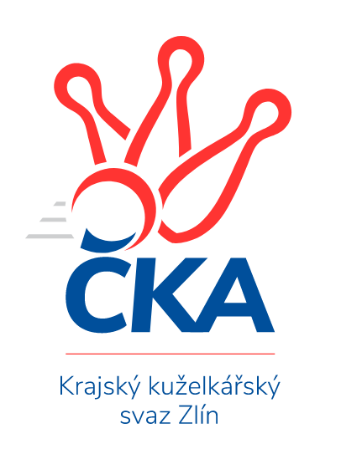 Nejlepší šestka kola - absolutněNejlepší šestka kola - absolutněNejlepší šestka kola - absolutněNejlepší šestka kola - absolutněNejlepší šestka kola - dle průměru kuželenNejlepší šestka kola - dle průměru kuželenNejlepší šestka kola - dle průměru kuželenNejlepší šestka kola - dle průměru kuželenNejlepší šestka kola - dle průměru kuželenPočetJménoNázev týmuVýkonPočetJménoNázev týmuPrůměr (%)Výkon3xRoman HrančíkMachová4973xRoman HrančíkMachová114.64971xEliška HrančíkováMachová4831xLibor PekárekSlavičín A113.494331xJiří KafkaBojkovice4821xJiří KafkaBojkovice111.714822xVlastimil BrázdilMachová4761xLenka HaboňováKroměříž B111.654262xJan LahutaBojkovice4761xEliška HrančíkováMachová111.384831xMartin ŠtěpánekZubří4721xMartin ŠtěpánekZubří111.13472